З мая на базе МДОБУ детский сад общеразвивающего вида №33 «Ручеёк» с. Михайловка прошло районное методическое объединение «Современные подходы к патриотическому воспитанию дошкольников в условиях реализации ФГОС»Цель: повышение уровня знаний педагогов о современных подходах к нравственно-патриотическому образованию в ДОУ.      Участников мероприятия приветствовали воспитанники подготовительных групп с композицией «Встанем».      Педагоги образовательных учреждений района поделились накопленным опытом в данном направлении, поприсутствовали на военно-патриотической игре «Зарница», посвящённой 78-годовщине Победы в Великой Отечественной войне. Соревнования прошли очень весело.  Все присутствующие получили заряд бодрости и массу положительных эмоций.Военно-спортивная игра «Зарница» объединяет всех детей, воспитывает дружеские взаимоотношения, честность, справедливость, учит действовать вместе одной командой, дети осознают, что от результата каждого члена команды зависит конечный результат. Проводя такие мероприятия, мы воспитываем в духе патриотизма, растим достойных граждан, будущих защитников Родины. 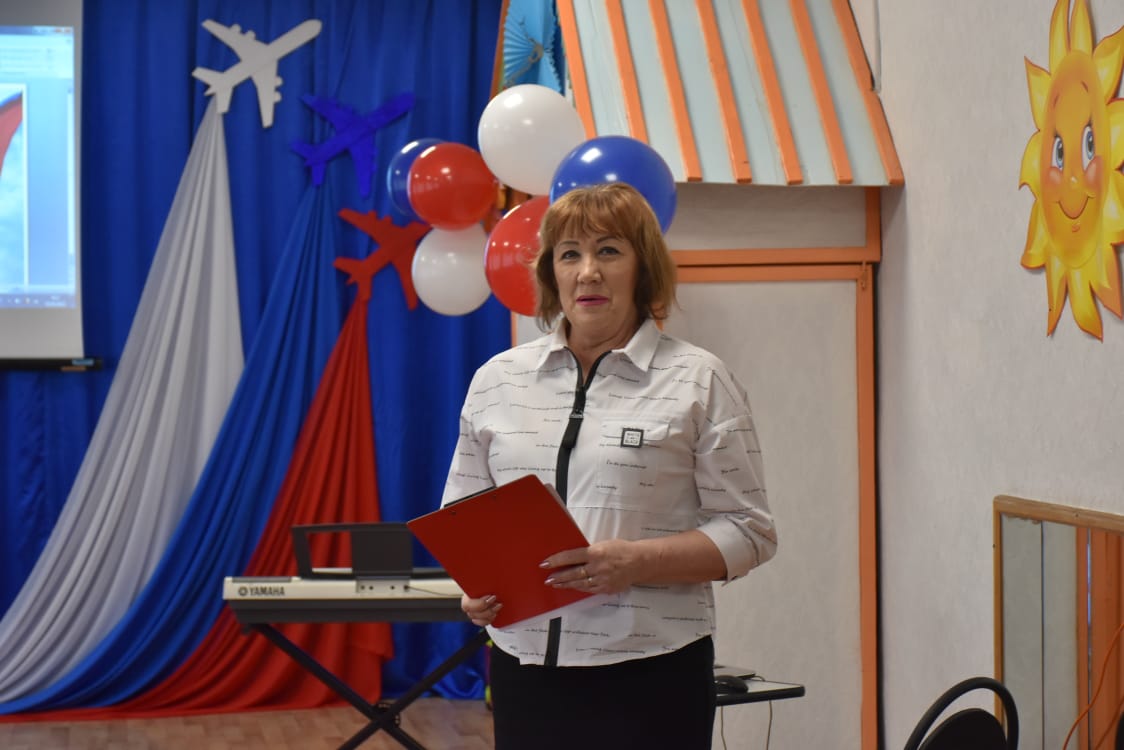 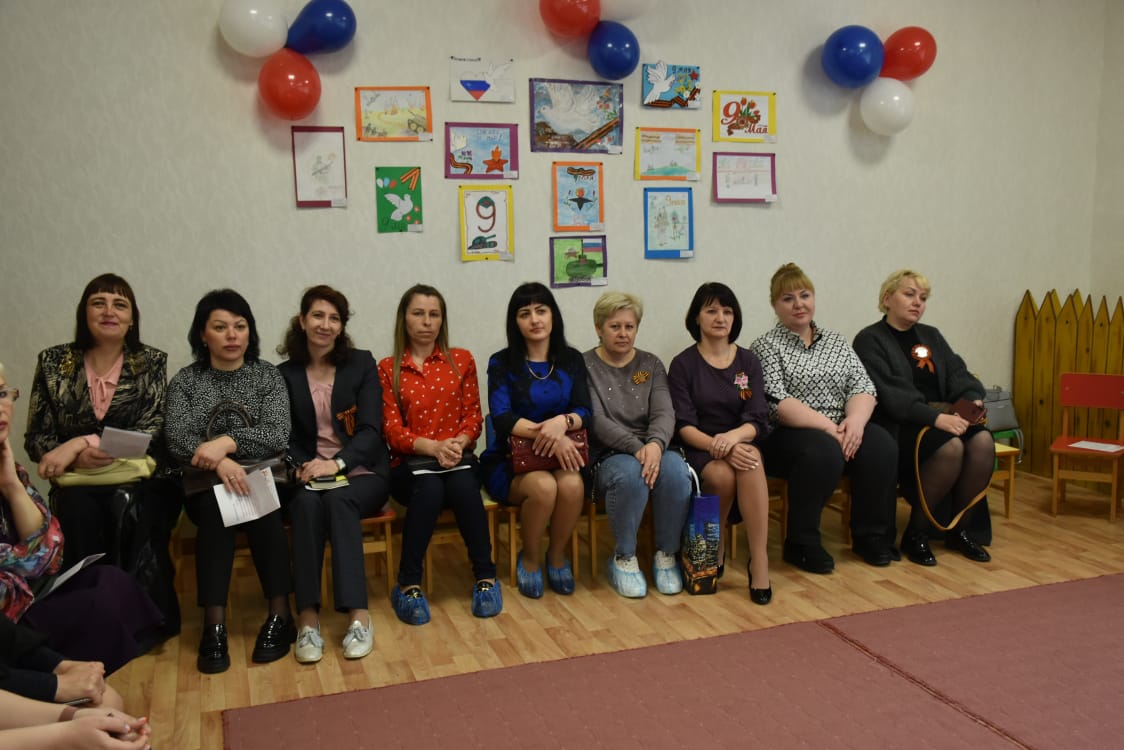 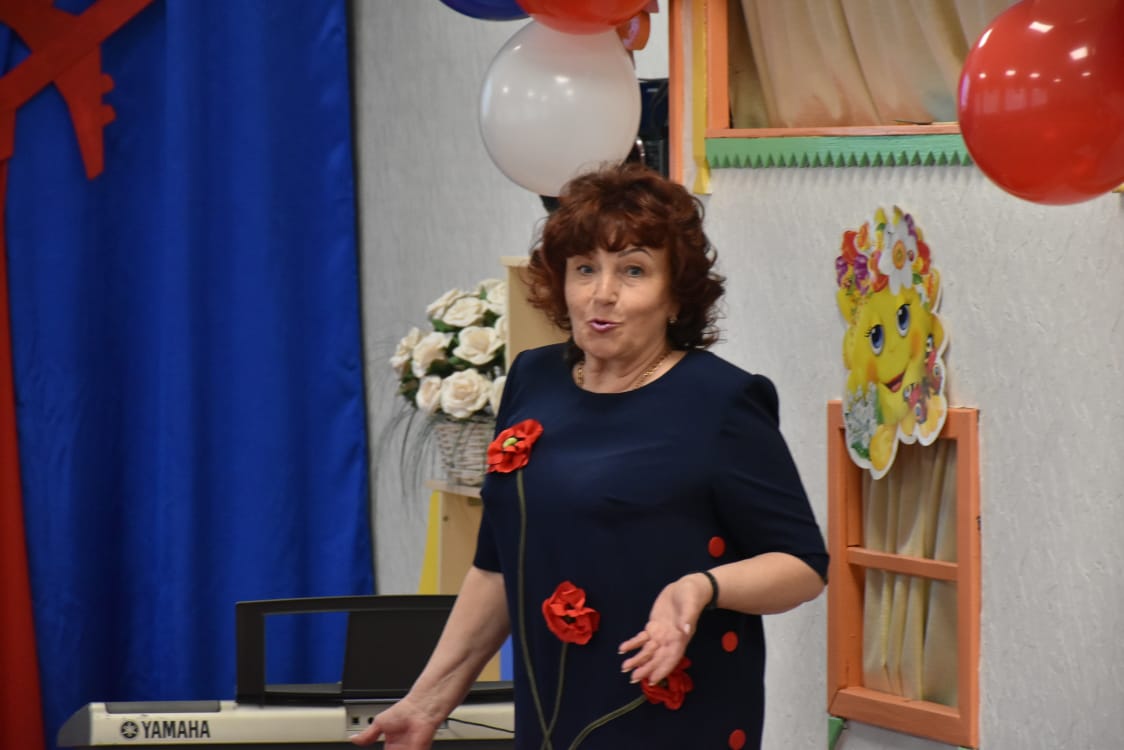 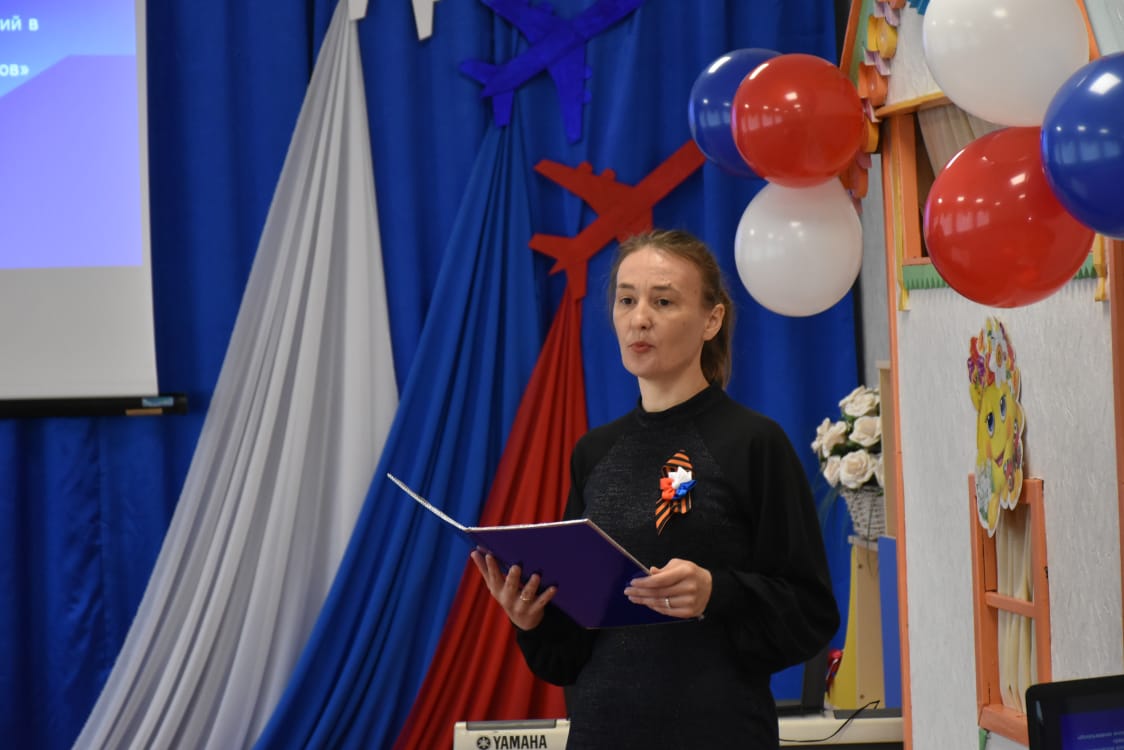 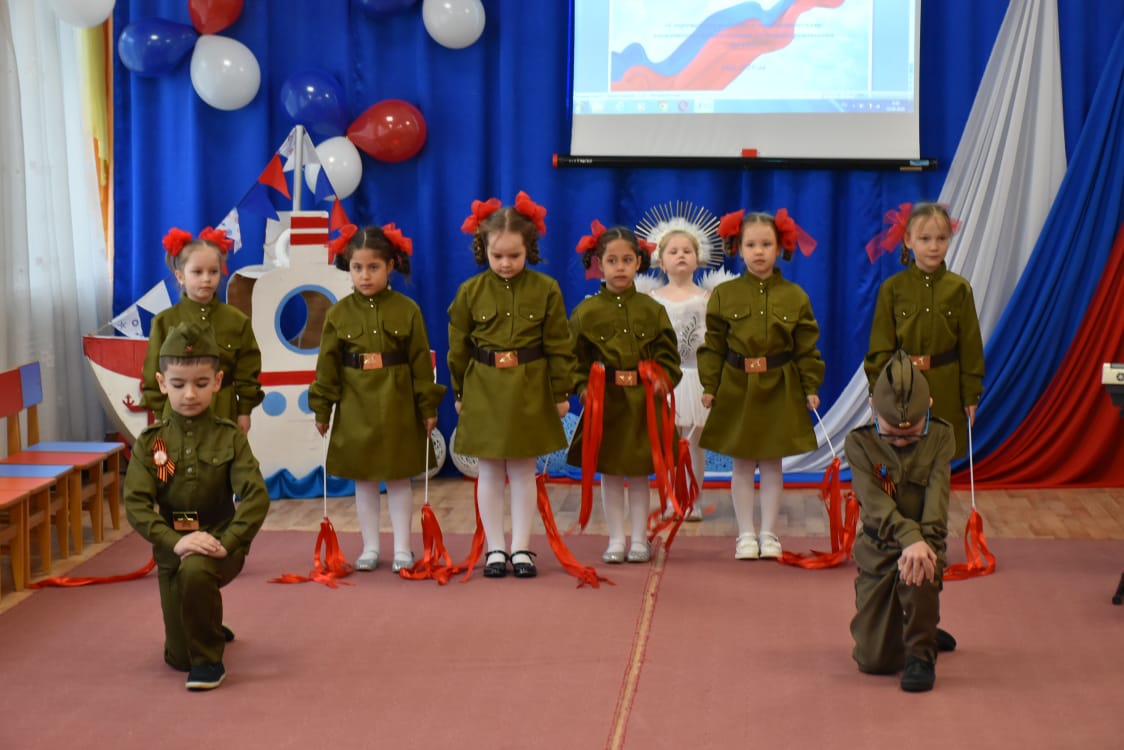 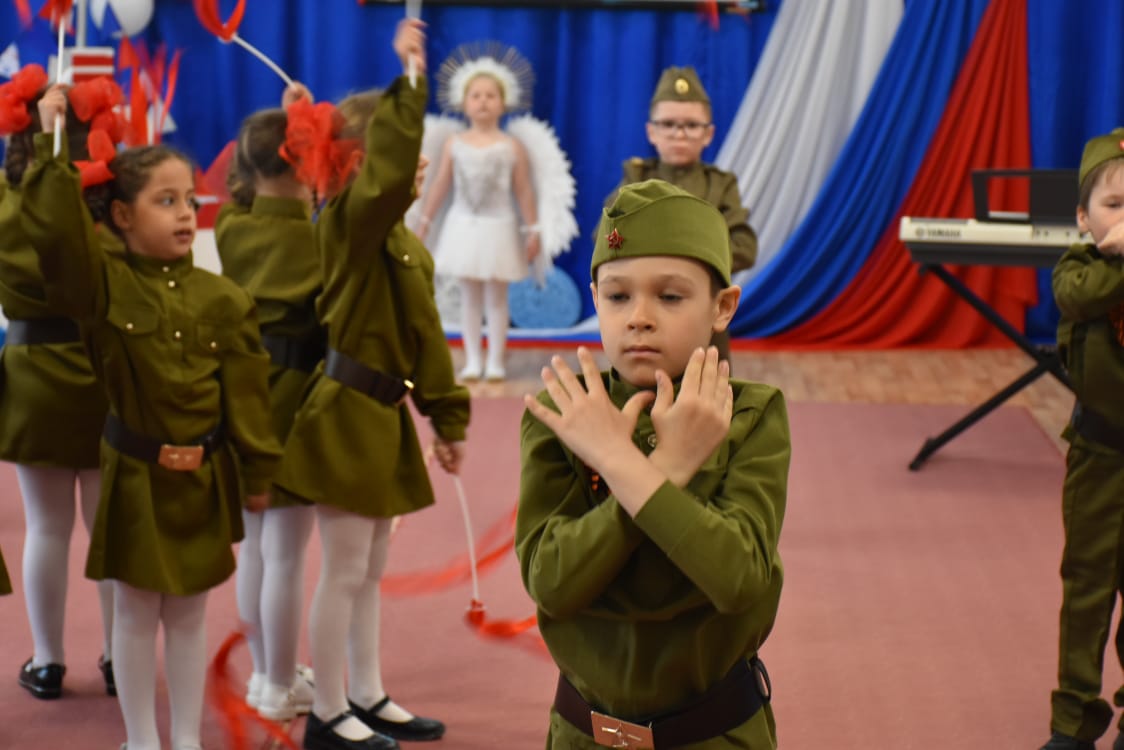 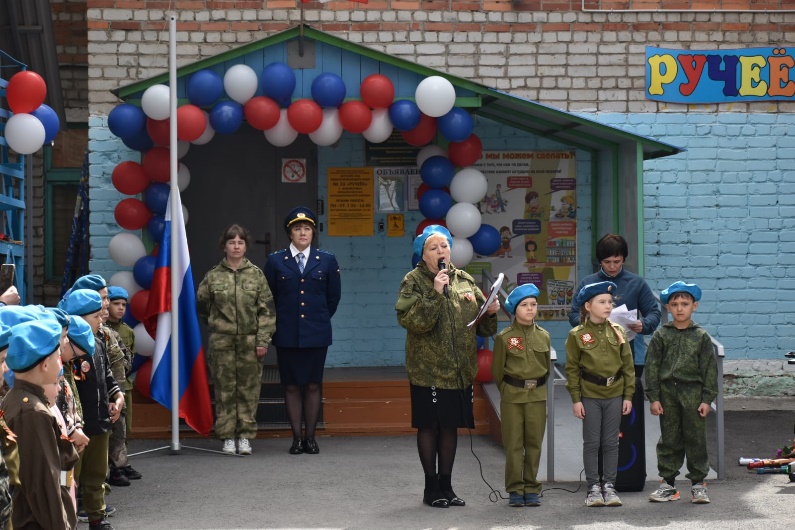 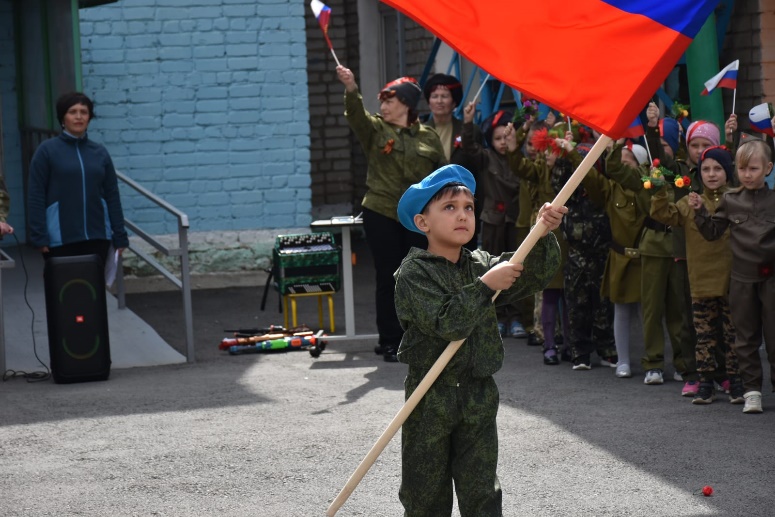 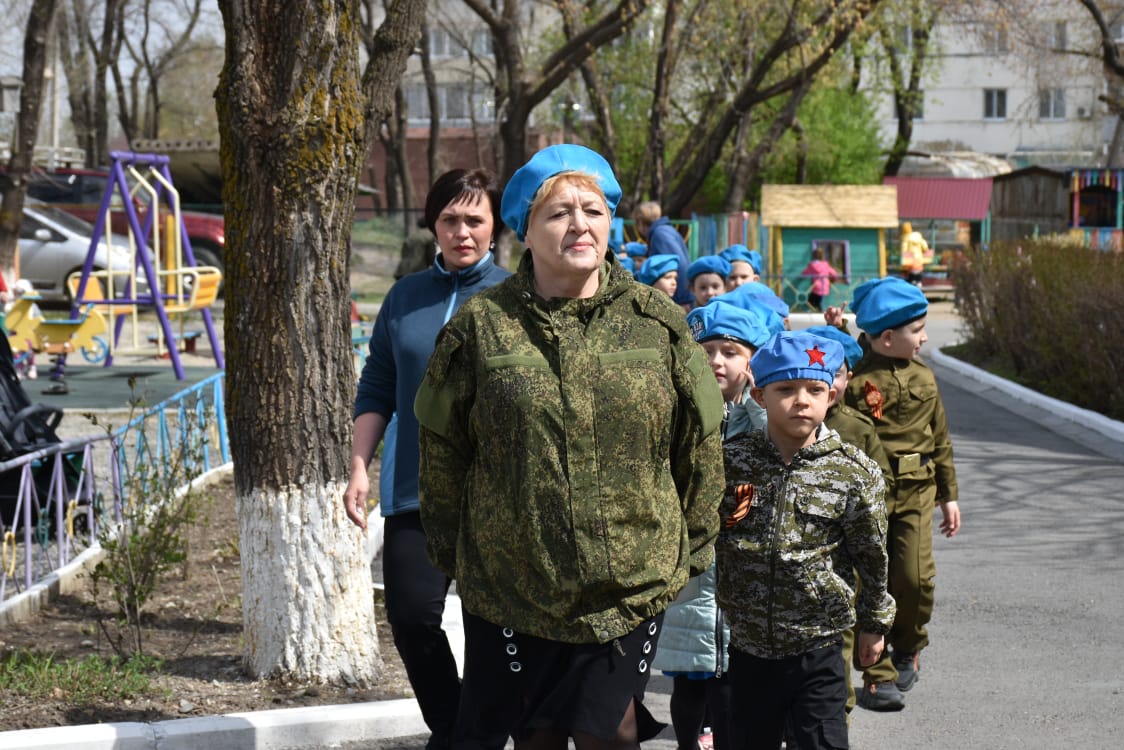 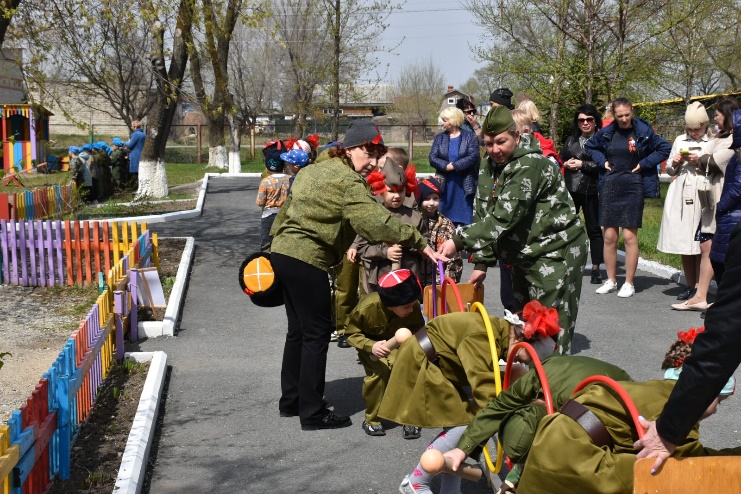 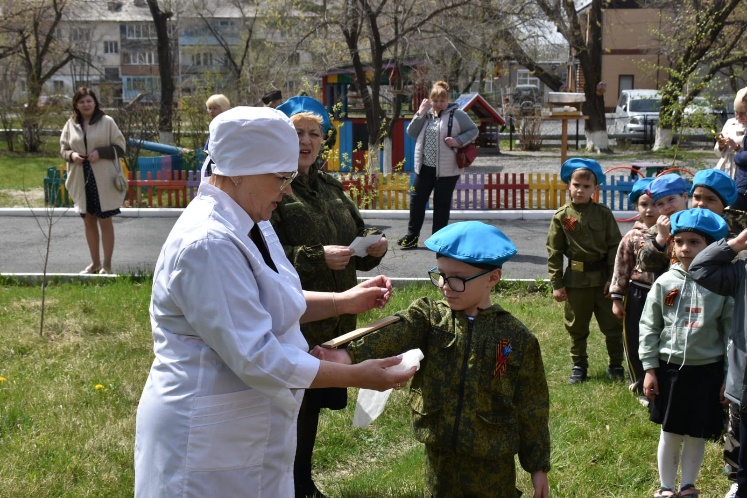 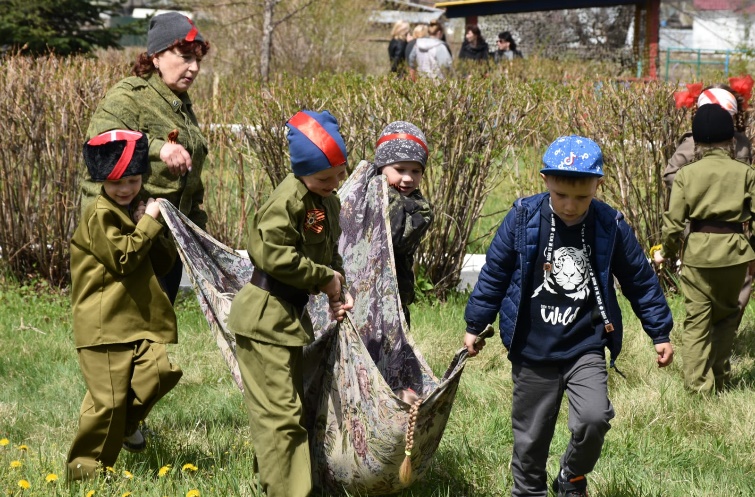 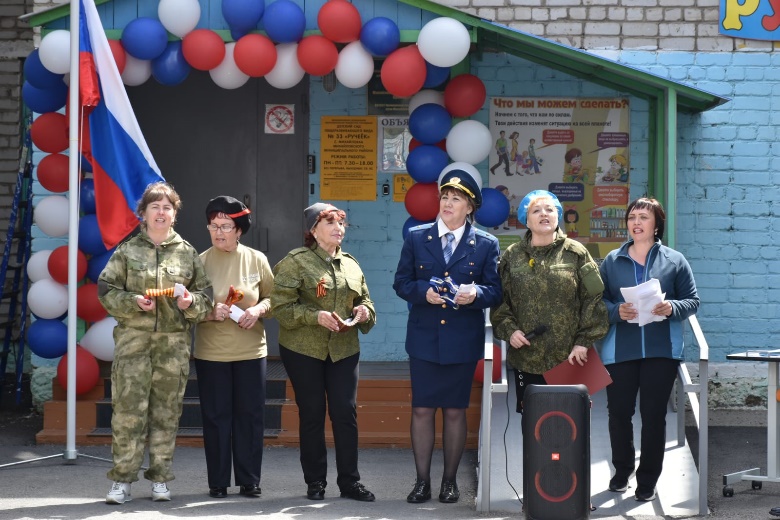 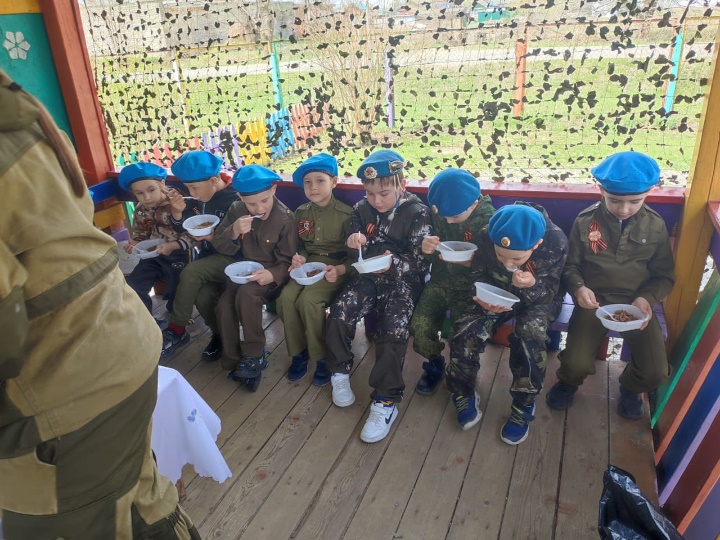 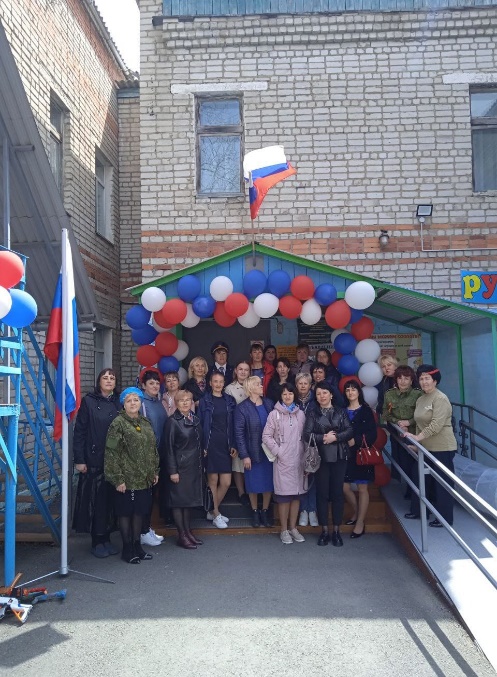 